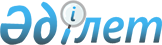 О некоторых вопросах повышения эффективности управления государственным имуществомПостановление Правительства Республики Казахстан от 15 ноября 2004 года N 1201
      В целях реализации мероприятий, направленных на дальнейшее повышение эффективности управления государственным имуществом, Правительство Республики Казахстан ПОСТАНОВЛЯЕТ: 
      1. Утвердить прилагаемые: 
      1) Правила разработки инвестиционных программ государственных предприятий, акционерных обществ (товариществ с ограниченной ответственностью), контрольные пакеты акций (доли участия) которых принадлежат государству, за исключением институтов развития, а также национального управляющего холдинга; 
      2) изменения и дополнения, которые вносятся в некоторые решения Правительства Республики Казахстан. 
      Сноска. Пункт 1 с изменениями, внесенными постановлениями Правительства РК от 20 июля 2005 г. N 748; от 12.11.2008 N 1048. 

      2. (Пункт 2 исключен - постановлением Правительства РК от 20 июля 2005 г. N 748) 


      3. Настоящее постановление вступает в силу со дня подписания, за исключением подпункта 1) пункта 1, который вводится в действие с 1 января 2005 года.  Правила разработки инвестиционных программ государственных
предприятий, акционерных обществ (товариществ с ограниченной
ответственностью), контрольные пакеты акций (доли участия) которых принадлежат государству, за исключением институтов развития, а также национального управляющего холдинга 
      Сноска. Заголовок с изменениями, внесенными постановлениями Правительства РК от 20 июля 2005 г. N 748  ; от 12.11.2008 N 1048 . 
      1. Настоящие Правила разработки инвестиционных программ государственных предприятий, акционерных обществ (товариществ с ограниченной ответственностью), контрольные пакеты акций (доли участия) которых принадлежат государству (далее - Правила), определяют порядок и принципы разработки инвестиционных программ государственных предприятий, акционерных обществ (товариществ с ограниченной ответственностью), контрольные пакеты акций (доли участия) которых принадлежат государству (далее - предприятия, за исключением институтов развития, а также национального управляющего холдинга) и применяются для целей среднесрочного планирования, начиная с разработки планов на 2006-2008 годы. 
      Сноска. Пункт 1 с изменениями, внесенными постановлениями Правительства РК от 20.07.2005 N 748  ; от 12.11.2008 N 1048 . 


      2. Целью Правил является повышение эффективности государственного управления (участия в управлении) предприятиями при принятии инвестиционных решений, в том числе упорядочение данного процесса. 
      3. Инвестиционные программы предприятий должны быть направлены на реализацию принятых стратегических планов, государственных, отраслевых региональных программ и соответствовать государственной политике в области управления государственными активами. 
      4. Инвестиционная программа является соответствующим разделом плана развития (плана финансово-хозяйственной деятельности, плана хозяйственной деятельности) предприятия. Инвестиционная программа состоит из трех подразделов: "Оценка инвестиционной ситуации", "Инвестиционные приоритеты и направления" и "Инвестиционный план". 
      5. Оценка инвестиционной ситуации предусматривает анализ существующей ситуации в отрасли (сфере), роль и позиция в ней предприятия, обуславливающие формирование инвестиционной политики предприятия. 
      Данный подраздел инвестиционной программы формируется на основе трехуровнего анализа, включающего: 
      анализ инвестиционной ситуации в отрасли (сфере) республики (области, города республиканского значения) - 1-й уровень; 
      анализ результатов 1-го уровня применительно к интересам, специфике, целям и задачам деятельности предприятия - 2-й уровень; 
      анализ результатов 2-го уровня применительно к потенциальным возможностям предприятия, включающий определение видов инвестиций, стоимости проектов инвестиционных намерений, спектр доступных проектов, предполагаемые источники финансирования, доступные для инвестирования, прогноз и характер реализации инвестиционных намерений, а также риск, связанный с принятием планируемых инвестиционных решений - 3-й уровень. 
      Результаты анализа по каждому уровню резюмируются в виде четко обозначенных и конкретных выводов. 
      6. Инвестиционные приоритеты и направления содержательно представляют собой этап предварительной принципиальной оценки целесообразности дальнейшего всестороннего, детального изучения и обоснования инвестиционных проектов инвестиционных намерений для последующего их включения в инвестиционный план в следующем году. 
      Данный подраздел инвестиционной программы разрабатывается на основании результатов оценки инвестиционной ситуации и включает основные приоритеты и задачи инвестиционной политики предприятия, а также комплекс намеченных инвестиционных проектов, отражающий инвестиционные намерения предприятия. 
      Инвестиционные намерения содержат предварительные расчеты и обоснования, источники и схемы финансирования, срок окупаемости, а также иное сопровождение инвестиционных намерений. 
      7. Проекты, включенные в инвестиционные приоритеты и направления предприятия, субъекта естественной монополии подлежат согласованию с уполномоченным органом по регулированию естественных монополий на предмет предварительной оценки их возможного влияния на тарифы (цены, ставки сбора) в период реализации. При этом предварительное согласование проектов инвестиционных направлений не является условием обязательной их реализации (до включения проектов в инвестиционный план). 
      8. Инвестиционный план представляет собой перечень и паспорта инвестиционных проектов, ранее получивших одобрение при их рассмотрении в инвестиционных приоритетах и направлениях инвестиционной программы предшествующего года. 
      Проекты, включенные в инвестиционный план, должны иметь технико-экономическое обоснование, экспертное заключение, отраслевое заключение, конкретные источники финансирования и другие фиксируемые параметры по их реализации. 
      В паспорте каждого инвестиционного проекта, включенного в инвестиционный план, в сжатой форме указываются основные параметры инвестиционного проекта, а также конкретные (измеримые) показатели. В частности, излагается общая информация об инвестиционном проекте, описание его характера, схема управления проектом, направление использования инвестиций, характеристика продукции (услуги), рынка сбыта, степень проработки проекта, финансово-экономические показатели, гарантии возврата и риски, бюджетная и социальная эффективность проекта. 
      Форма и структурированный перечень показателей паспорта утверждаются в рамках структуры разделов, форм и перечней показателей планов развития (планов финансово-хозяйственной деятельности, хозяйственной деятельности), определяемых в соответствии с законодательством Республики Казахстан.
      Наряду с вышеуказанными требованиями, определяющим условием включения проектов в инвестиционный план является их обязательная реализация. 
      9. Инвестиционные программы, являясь разделами планов развития (планов финансово-хозяйственной деятельности, планов хозяйственной деятельности) предприятий, разрабатываются в сроки и в порядке, установленном законодательством Республики Казахстан. 
      10. Инвестиционные программы предприятий являются источником информации для разработки среднесрочных планов социально- экономического развития Республики Казахстан и областей, городов республиканского значения и основой для формирования государственной политики в области управления активами. 
      В целях гармонизации планируемых к реализации инвестиционных программ предприятий с утвержденными и разрабатываемыми республиканским и региональными среднесрочными планами социально-экономического развития осуществляется их комплексная оценка на предмет эффективности и согласованности с государственной политикой, осуществляемой в рамках среднесрочного планирования. 
      11. Утвержденные республиканский и региональные среднесрочные планы социально- экономического развития являются основанием для соответствующей корректировки инвестиционных программ предприятий (при выявлении в последних принципиальных противоречий государственной политике, осуществляемой в рамках среднесрочного планирования). 
      В этих целях (в случае, когда государственный орган, осуществляющий функции субъекта права государственной собственности по отношению к предприятию,  не  является  государственным  органом, уполномоченным на проведение государственной политики в соответствующей отрасли (секторе) или государственным органом, уполномоченным на осуществление функций по экономическому планированию) государственными органами, осуществляющими функции субъектов прав республиканской (коммунальной) собственности по отношению к предприятиям, обеспечивается своевременное предоставление инвестиционных программ в центральные (местные) государственные органы, уполномоченные на проведение государственной политики в соответствующей отрасли (сфере) республики (области, города республиканского значения) для осуществления, в случае необходимости, соответствующей корректировки и проведения отраслевой оценки на предмет их эффективности и согласованности инвестиционной политике в соответствующей отрасли (секторе) в рамках среднесрочного плана Республики Казахстан (области, города республиканского значения). 
      12. Центральные (местные) государственные органы, уполномоченные на проведение государственной политики в соответствующей отрасли (сфере) республики (области, города республиканского значения) по результатам оценки инвестиционных программ предприятий (и внесенных корректировок) формируют и направляют в центральный (местный) орган, уполномоченный на осуществление функций по экономическому планированию, предложения по разработке раздела инвестиционной политики проекта среднесрочного плана социально- экономического развития Республики Казахстан (области, города республиканского значения) на предстоящий трехлетний период (с приложением заключений по оценке инвестиционных программ предприятий). 
      13. Местный государственный орган, уполномоченный на осуществление функций по экономическому планированию, после осуществления процедуры рассмотрения (корректировки), проведения комплексной оценки и свода отраслевых предложений по разработке раздела инвестиционной политики проекта среднесрочного плана социально-экономического развития области (города республиканского значения), направляет данный раздел в центральный государственный орган, уполномоченный на осуществление функций по экономическому планированию. 
      14. Сроки осуществления процедур по проведению комплексной оценки инвестиционных программ предприятий своевременно доводятся государственным органом, уполномоченным на осуществление функций по экономическому планированию республики (области, города республиканского значения) до иных государственных органов республики (области, города республиканского значения), участвующих в процессе осуществления комплексной оценки. При установлении сроков проведения комплексной оценки инвестиционных программ предприятий государственными органами должны учитываться сроки, установленные для разработки среднесрочных планов социально-экономического развития Республики Казахстан. 
      15. Государственные органы в ходе рассмотрения инвестиционных программ предприятий вправе: 
      затребовать дополнительную информацию по инвестиционной программе; 
      привлекать независимых экспертов и консультантов, в установленном законодательством Республики Казахстан порядке, для проведения оценки инвестиционной программы; 
      вносить на рассмотрение Правительства Республики Казахстан (акима области, города республиканского значения) предложения по созданию межведомственных рабочих групп для решения отдельных вопросов, возникающих в ходе оценки инвестиционных программ.  Изменения и дополнения, 
которые вносятся в некоторые решения
Правительства Республики Казахстан
      1. В постановлении  Правительства Республики Казахстан от 17 октября 2000 года N 1543 "О создании закрытого акционерного общества "Республиканский информационно-выставочный центр по малому предпринимательству": 
      пункт 1 дополнить словами ", обусловленным формированием системы институтов развития". 
      2. В постановлении  Правительства Республики Казахстан от 18 мая 2001 года N 659 "О создании закрытого акционерного общества "Банк Развития Казахстана" (САПП Республики Казахстан, 2001 г., N 18, ст. 232): 
      пункт 1 дополнить словами ", обусловленным формированием системы институтов развития". 
      3. В постановлении  Правительства Республики Казахстан от 14 ноября 2002 года N 1204 "О мерах по усилению государственной поддержки отечественных производителей" (САПП Республики Казахстан, 2000 г., N 40, ст. 408): 
      в пункте 3 после слова "капитале" дополнить словами ", обусловленным формированием системы институтов развития,". 
      4. В постановлении  Правительства Республики Казахстан от 12 мая 2003 года N 442 "О создании акционерного общества "Государственная страховая корпорация по страхованию экспортных кредитов и инвестиций" (САПП Республики Казахстан, 2003 г., N 19, ст. 195): 
      в пункте 1 после слова "капитале" дополнить словами ", обусловленным формированием системы институтов развития". 
      5. В постановлении  Правительства Республики Казахстан от 30 мая 2003 года N 501 "О создании акционерного общества "Инвестиционный фонд Казахстана" (САПП Республики Казахстан, 2003 г., N 23-24, ст. 222): 
      пункт 1 дополнить словами ", обусловленным формированием системы институтов развития". 
      6. В постановлении  Правительства Республики Казахстан от 30 мая 2003 года N 502 "О создании акционерного общества "Национальный инновационный фонд" (САПП Республики Казахстан, 2003 г., N 23-24 ст. 223): 
      в пункте 1 после слова "капитале" дополнить словами ", обусловленным формированием системы институтов развития,". 
      7. В постановлении  Правительства Республики Казахстан от 1 августа 2003 года N 775 "О неотложных мерах по развитию институционального обеспечения научно-инновационной деятельности, направленных на реализацию Стратегии индустриально-инновационного развития Республики Казахстан на 2003-2015 годы": 
      в пункте 1 после слова "капитале" дополнить словами ", обусловленным формированием системы институтов развития,". 
      8. Утратил силу постановлением Правительства РК от 27.08.2009 N 1251 . 

      9. Утратил силу постановлением Правительства РК от 31.03.2006 N 222 . 


					© 2012. РГП на ПХВ «Институт законодательства и правовой информации Республики Казахстан» Министерства юстиции Республики Казахстан
				
Премьер-Министр  
Республики Казахстан  Утверждены
постановлением Правительства
Республики Казахстан
от 15 ноября 2004 года N 1201Утверждены
постановлением Правительства
Республики Казахстан
от 15 ноября 2004 года N 1201